Carte fleur et papier tissu(Case : Beate Johns)Carton bleu: 8 ½ X 5 ½Carton noir : 2 ¾ X 3 ¾Cartons blanc : 1 ½ X 5 ½ et 2 ½ X 3 ½Poinçon pétoncle et étiquette moderne, rond 1  ¼, rond 1 et fenêtre pour texteRubanPapier tissu blanc1.Sur du papier tissu estamper votre imageEstamper sur une surface plus grande que celle qui sera sur votre carte2. Colorier votre image avec vos marqueurs3. Friper et déplier le papier tissu4. Couper la grandeur pour le coller sur le carton blanc-couper l’excédent s’il y a lieu5. Terminer votre projet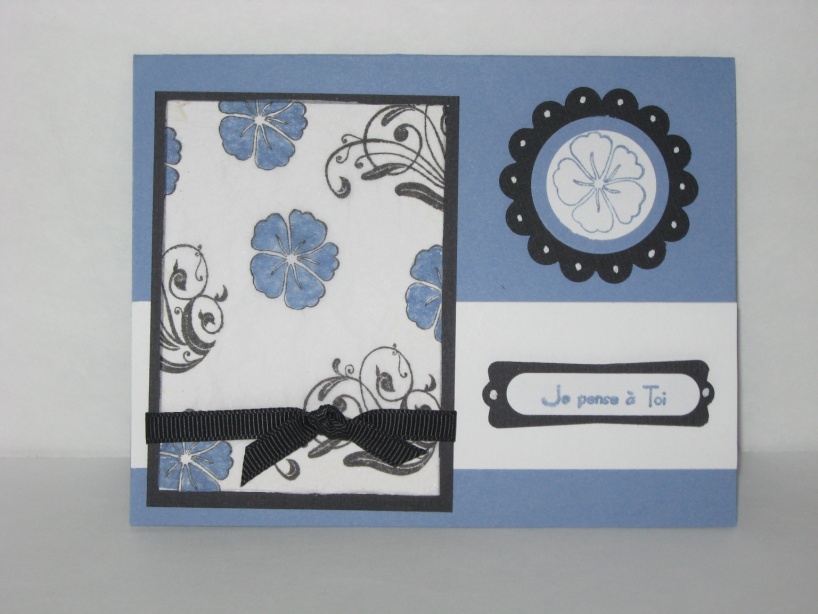 